«Интеллектуальное развитие старших дошкольников. Игры, способствующие интеллектуальному развитию дошкольников»Разработала воспитатель Владыкина Н.А.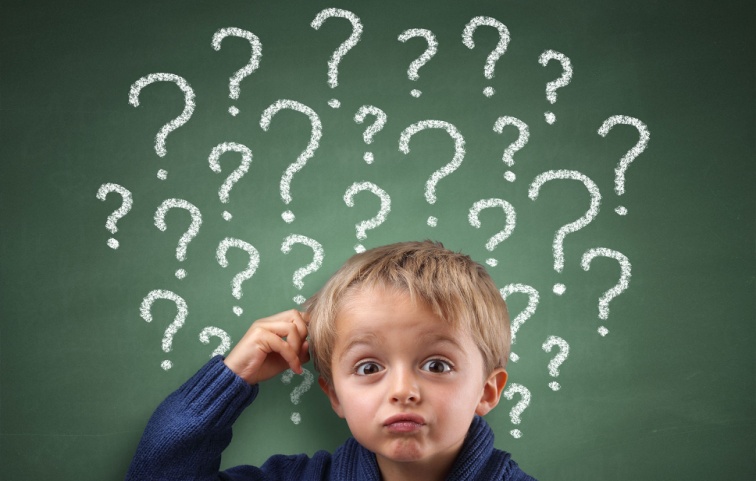 Что такое интеллектуальное развитие?            Интеллект (ум) - этокачество психики, которая способна осознавать новые ситуации;способность к обучению и запоминанию;понимание и применение путей решения;использование своих знаний.                 Интеллектуальное развитие - это развитие способности к усвоению знаний, решению нестандартных задач. Интеллектуальное развитие - это развитие психических процессов: внимания, восприятия, мышления, памяти, воображения; мыслительных процессов: сравнений, обобщений, способности делать выводы. Поэтому чем лучше развита интеллектуальная сфера дошкольника, тем лучше он подготовлен к школе. Эффективность развития интеллекта детей старшего дошкольного возраста является одной из актуальных проблем современного общества.Развивать интеллектуальные способности, нужно учитывая возрастные психологические особенности детей. Дети удивительно активны и любознательны, они как губка впитывают в себя все, что происходит вокруг. Одной из ведущих видов деятельности детей остаётся игра. Поэтому эффективнее развивать интеллекту дошкольников в естественной для него сфере. Увлеченный замыслом игры, ребёнок незаметно для него «учится», сталкивается с трудностями, преодолевает их. В процессе игры дети не замечают, что их чему-то обучают. Значение игры в развитии ребенка подчеркивают многие отечественные и зарубежные педагоги и психологи. 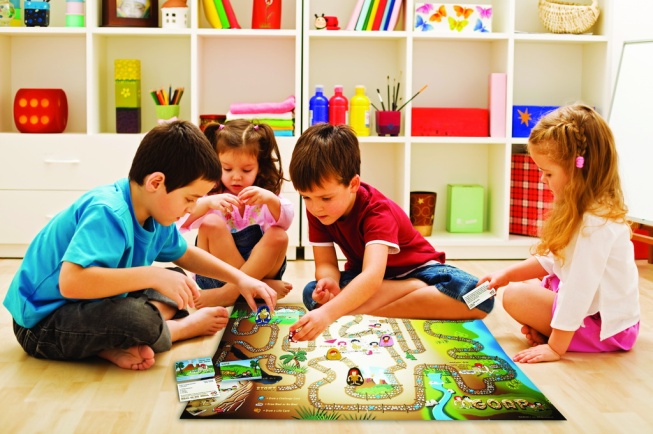 В.А. Сухомлинский писал: «Без игры нет, и не может быть полноценного умственного развития. Игра – это огромное   светлое окно, через которое в духовный мир ребенка вливается живительный поток преставлений, понятий. Игра – это искра, зажигающая огонек пытливости и любознательности».         Организуя игру детей, взрослый создаёт идеальную среду для положительного эмоционального состояния ребёнка, влияет на развитие творческого воображения, коммуникативных способностей, всестороннее личностное развитее: чувства, сознание, волю, поведение. Что и является основой интеллектуального развития.                 Ведущими педагогами и психологами разработано большое множество развивающих игр, способствующих развитию умственных способностей и развитию интеллекта детей старшего дошкольного возраста, которые базируются на моделировании, процессе поиска решений. Большую роль в интеллектуальном развитии играет математика, где заложены огромные ресурсы для развития мышления.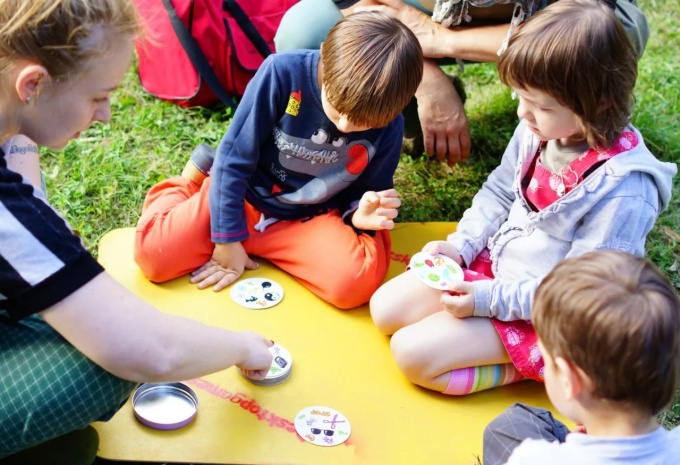 В интеллектуальных играх присутствует познавательное содержание, скрытые пути решения игровых задач, решение которых требует сообразительности, нестандартного творческого мышления,           планирования своих умственных заключений. Игры, способствующие интеллектуальному развитию дошкольников.Логические блоки Дьенеша Знакомят детей с основными геометрическими фигурами, учат различать их по цвету, форме, величине.Способствуют развитию у малышей логического мышления, комбинаторики, аналитических способностей, формируют начальные навыки, необходимые детям в дальнейшем для умения решать логические задачи.Развивают у дошкольников умение выявлять в объектах разнообразные свойствам, называть их, адекватно обозначать словами их отсутствие, абстрагировать и удерживать в памяти одновременно два или три свойства предмета, обобщать рассматриваемые объекты по одному или нескольким свойствам.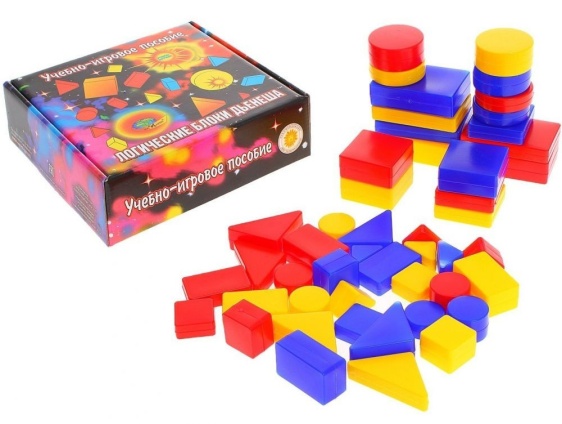 Дают детям первое представление о таких сложнейших понятиях информатики как алгоритмы, кодирование информации, логические операции.Способствуют развитию речи: дети строят фразы с союзами «И», «ИЛИ», частицей «НЕ» и т.д.Развивают психические процессы дошкольников: восприятие, внимание, память, воображение, интеллект.Развивают творческое воображение и учат детей креативно мыслить.С логическими блоками ребенок может выполнять много действий: менять местами, убирать, выкладывать, сравнивать.Палочки Кьюзенера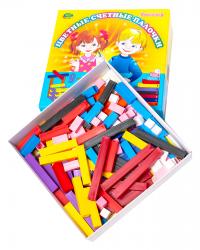 Знакомят с числами в игровой форме.Развивают представления о счете и цвете.Формируют интерес к математическим наукам.Развивают логическое мышление, формируют умения принимать нестандартные                    решения.Помощь в освоении базовых математических действий: сложения и вычитания.Помощь в усвоении разницы между количественным и порядковым счетом.Формируют навыки измерительного сравнения по длине, ширине и высоте.Формируют представления о геометрических фигурах, благодаря выкладыванию                                                              их при помощи палочек из набора.Игра «Сложи квадрат» по методике Б.П.Никитина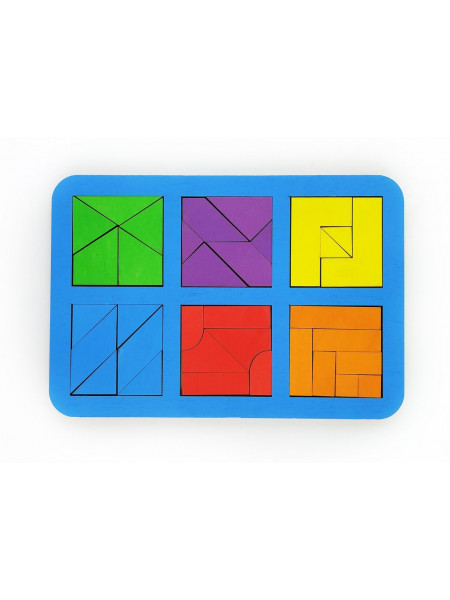  Развивает логическое мышление.Развивает способность к анализу и синтезу (умение анализировать задачу и находить решение), творческие способности (умение решать нестандартные задачи).Развивает цветовое восприятие.Формирует представление о геометрических фигурах: четырехугольник, квадрат, прямоугольник, треугольник, ромб, трапеция, параллелограмм.«Танграм» головоломка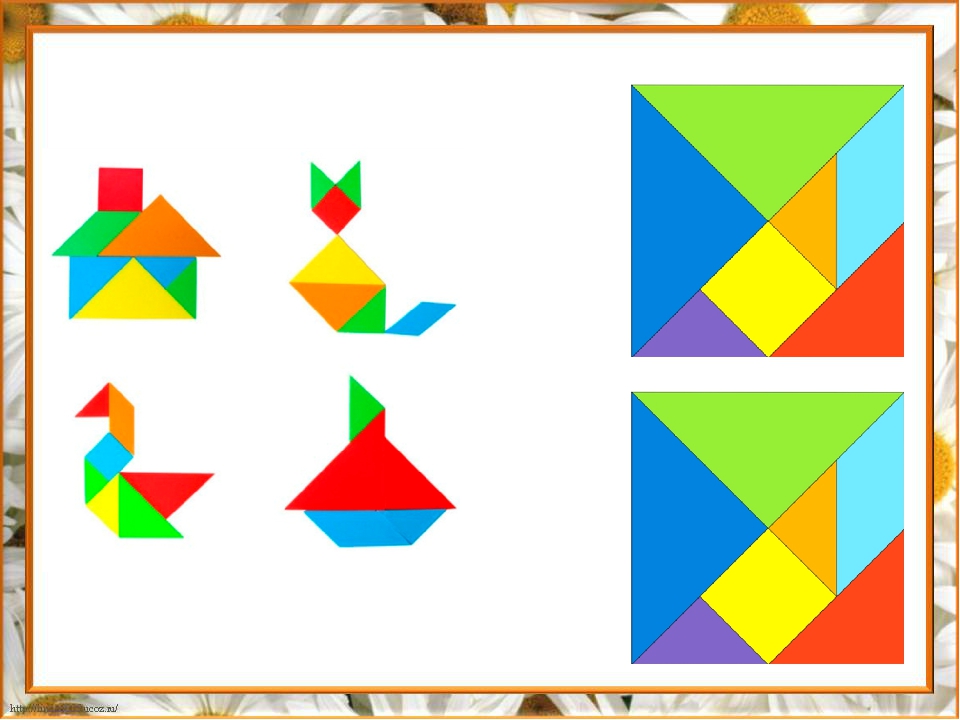 Формирует представлений о геометрических            фигурах: четырехугольник, квадрат, треугольник,            параллелограмм.Формирует умение анализировать и мысленно             разбивать целую фигуру на составные части.Развивает логическое мышление, пространственное                                                                                                                                                                                                                                                                                                                              восприятие, конструктивное мышление.«Шашки»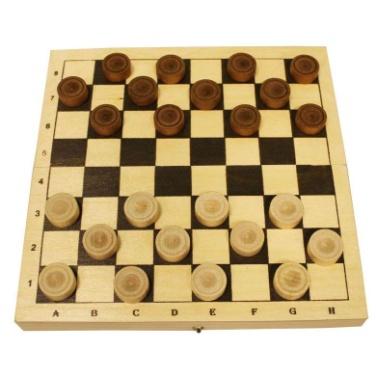 Развивает логическое мышление, память.Развивает смекалку, сообразительность.Развивает способность действовать в уме, умение мыслить абстрактно.Развивает пространственное воображение.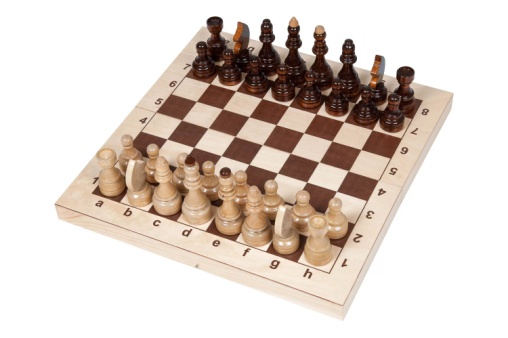 «Шахматы»Развивает интеллектуальные способности.Развивает логическое мышлениеРазвивает способность действовать в уме.Развивает выдержку, усидчивость, самокритичность.«Жиптоинг»                                                                                               «Жипто»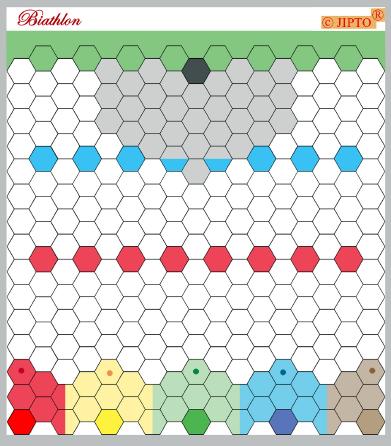 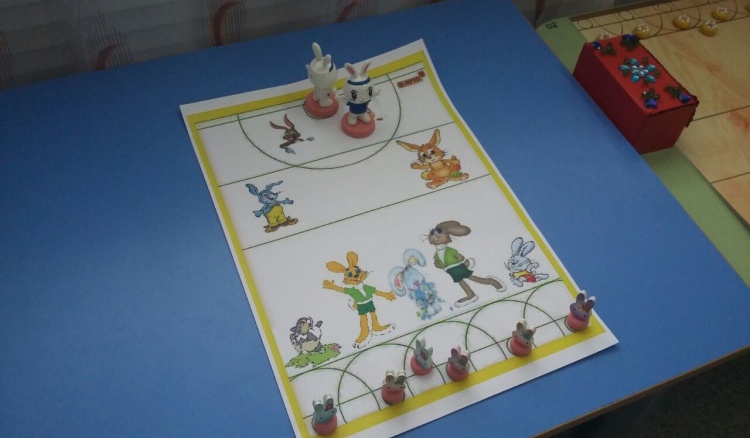 Развивают интеллектуальные способности.Развивают логическое мышление, внимание.Развивают стратегические способности.Развивают умение ориентироваться на плоскости.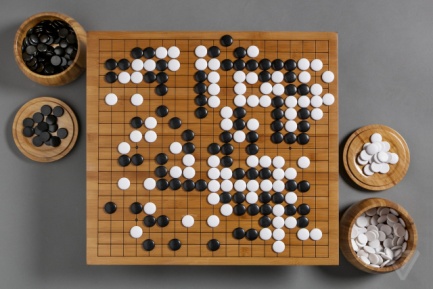 «Го»Развивает способность к концентрации.Развивает логическое и абстрактное мышления.Развивает пространственные представления.Развивает память.Развивает эмоциональное и социальное развитие.Обязательно играйте с детьми в интеллектуальные игры!Желаем успеха!